                        Prove that the divergence of  a tensor    is given by 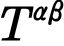 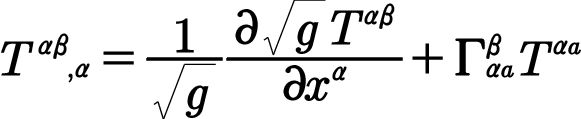 